　１　ｅラーニング（前期）（ｅラーニングとは、インターネットを介して、自宅や職場のパソコン等を使って学習する方法です。）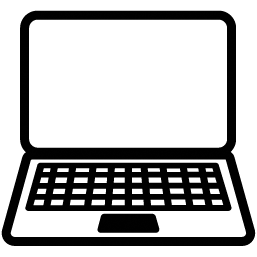 ※前期の講義・演習一体型科目の演習は、３のオンライン（Zoom）演習にて実施します。※未履修の科目がある場合は原則、３に参加することはできません。２　動画配信（協会ホームページ）（富山県介護支援専門員協会ホームページ内に動画配信（Youtube）を掲載いたします。）　※研修記録シートの提出がない場合は原則、３に参加することはできません。３　オンライン（Zoom）演習（前期）※当日のスケジュール等はメールでご案内いたします。※グループワークを予定していますのでPC（一人1台）厳守　「オンライン研修について」参照４　ｅラーニング（後期）　（ｅラーニングとは、インターネットを介して、自宅や職場のパソコン等を使って学習する方法です。）※後期の講義・演習一体型科目の演習は、５のオンライン（Zoom）演習にて実施します。※未履修の科目がある場合は原則、５に参加することはできません。５　オンライン演習（Zoom）（後期）※当日のスケジュール等はメールでご案内いたします。※グループワークを予定していますのでPC（一人1台）厳守　「オンライン研修について」参照ｅラーニング（前期）科目類型科目名動画時間6月4日（金）～7月6日（火）までに右記科目のｅラーニングを視聴してください。講義（座学のみ）「介護保険制度及び地域包括ケアシステムの現状」146分6月4日（金）～7月6日（火）までに右記科目のｅラーニングを視聴してください。講義（座学のみ）「ケアマネジメントの実践における倫理」92分6月4日（金）～7月6日（火）までに右記科目のｅラーニングを視聴してください。講義（座学のみ）「個人での学習及び介護支援専門員相互間の学習」71分6月4日（金）～7月6日（火）までに右記科目のｅラーニングを視聴してください。講義（座学のみ）「対人個別援助技術及び地域援助技術」136分6月4日（金）～7月6日（火）までに右記科目のｅラーニングを視聴してください。講座（座学のみ）「ケアマネジメントに必要な医療との連携及び多職種協働の実践」100分6月4日（金）～7月6日（火）までに右記科目のｅラーニングを視聴してください。講義・演習一体型「リハビリテーション及び福祉用具の活用に関する事例」141分6月4日（金）～7月6日（火）までに右記科目のｅラーニングを視聴してください。講義・演習一体型「認知症に関する事例」73分6月4日（金）～7月6日（火）までに右記科目のｅラーニングを視聴してください。講義・演習一体型「看取り等における看護サービスの活用に関する事例」128分6月4日（金）～7月6日（火）までに右記科目のｅラーニングを視聴してください。講義・演習一体型「入退院時等における医療との連携に関する事例」111分動画配信科目6月4日（金）～7月6日（火）までに右記科目の動画配信を視聴してください。ケアマネジメントにおける実践の振り返り及び課題の設定日時内容オンライン演習1日目7月13日（火）10：00～15：00リハビリテーション及び福祉用具の活用に関する事例（10：00～12：00）認知症に関する事例（13：00～15：00）オンライン演習2日目「7/22がオリンピック開会式前日のため海の日（祝日）になりました」7月22日（木）13：00～17：30変更　↓7月30日（金）13：00～17：30入退院時等における医療との連携に関する事例（13：00～15：00）看取り等における看護サービスの活用に関する事例（15：30～17：30）ｅラーニング（後期）科目類型科目名動画時間6月4日（金）～8月8日（日）までに右記科目のｅラーニングを視聴してください。講義・演習一体型「家族への支援の視点が必要な事例」111分6月4日（金）～8月8日（日）までに右記科目のｅラーニングを視聴してください。講義・演習一体型「状態に応じた多様なサービスの活用に関する事例」153分6月4日（金）～8月8日（日）までに右記科目のｅラーニングを視聴してください。講義・演習一体型「社会資源の活用に向けた関係機関との連携に関する事例」101分日時内容オンライン演習3日目8月17日（火）10：00～15：00家族への支援の視点が必要な事例（10：00～12：00）状態に応じた多様なサービスの活用に関する事例（13：00～15：00）オンライン演習4日目8月24日（火）10：00～15：00社会資源の活用に向けた関係機関との連携に関する事例（10：00～12：00）研修全体を振り返っての意見交換、講評及びネットワーク作り（13：00～15：00）